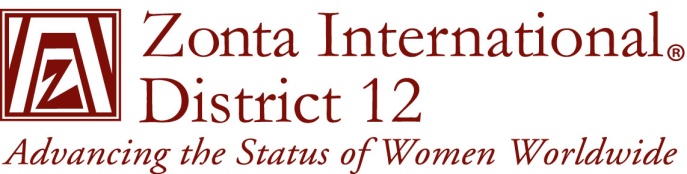 Final Report for 2012-2014 June 2014Ann HodgsonArea 3 Vice DirectorDescription of Your Role: Responsibilities. The Vice Area Directors shall:(1) Assist the Area Director in performing the duties of the Area.(2) Assume the responsibilities of the Area Director in her absenceor inability to serve. The Vice Area Director is not allowed tovote at District Board meetings or the District Conferenceexcept in the absence or inability of the Area Director to serve.(3) Serve on the District Membership Committee.(4) Perform other duties as assigned by the Lt. Governor and AreaDirector.The Membership Committee is chaired by the Lieutenant Governor and shall:1. Be familiar with the Zonta International Membership Manual: MariandeForest Membership and Classification Manual and Organization andExtension Manual.2. Ensure that each club Membership Chair understands theclassification system and can classify new members.3. Encourage continuing membership growth and retention of members.4. Promote the organization of new clubs.5. Ensure that clubs are aware of Zonta's goals for membership duringthe biennium.6. Encourage the timely submission of Membership Report Forms andClub Officers Report Forms to District and to ZI to ensure that Districtand International membership records are kept up to date.7. Maintain contact with the Zonta International Membership Chair.You can cut & paste information for this section from the following document(s) if you so desire: D12 Policies & Procedures Manual 2013,  Section 3 (on D12 website under Resources, Manuals)  Zonta District Manual March 2014, Section 3 (on ZI website under Member Resources, Manuals)  Biennial Goals & Results for this Biennium: Goal:   Act as a resource to Club Membership Chairs Ensure 1 net new member is added to each club in 2012-2013 & in 2013-2014 Goal not met.  Doulgas County is the only club that is one track to meet its plus one goal.  Boulder, Boulder Foothills and Denver II will probably lose about 2 members each.  Lakewood/Golden and Denver are down a lot.      Participate in 75% of the membership committee calls during this biennium.  Done Participate in 75% of the board meetings/conference calls during this biennium Participated in all.Information Sources for this Role:  ZI maualKey Dates:   None What Worked During this Biennium:  Good leadership by Lt. Governor.What You Would Change: Too many leadership classes were assigned to AVD’s on membership topics.  We did 3: Mentoring, Retention and New Member Orientation and ended up developing a new Membership training manual and PowerPoint.